Logo konkurrence for Storkøbenhavns Rideklub (SKØR)
Vi er som bekendt, en ny rideklub, og vi har brug for et LOGO. Vi vil derfor gerne udskrive en konkurrence, blandt vores medlemmer, kommende medlemmer og venner af klubben. Vi tænker, det skal være enkelt, stilrent og passe til tidens trend. Vores forkortelse SKØR må gerne indgå.Vi er sikre på, at der sidder en kreativ person derude med den gode ide. Der vil være en lille præmie for det forslag, vi vælger.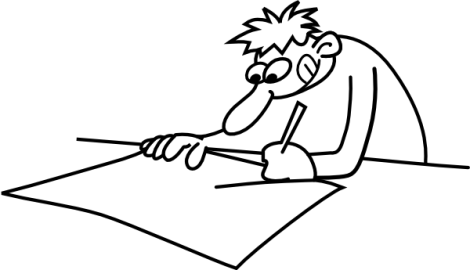 Fristen for indsendelse af forslag er den 1. marts 2014, og det kan sendes til:formand@skoer.dkMed venlig hilsen
Susanne Ostenfeldt Lund
Formand